ZADANIA Z TERAPII PEDAGOGICZNEJ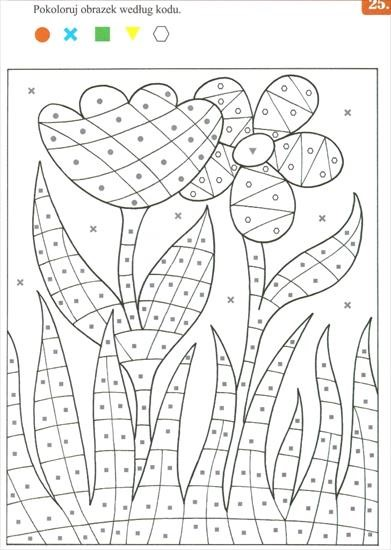 RYSUJ PO ŚLADZIE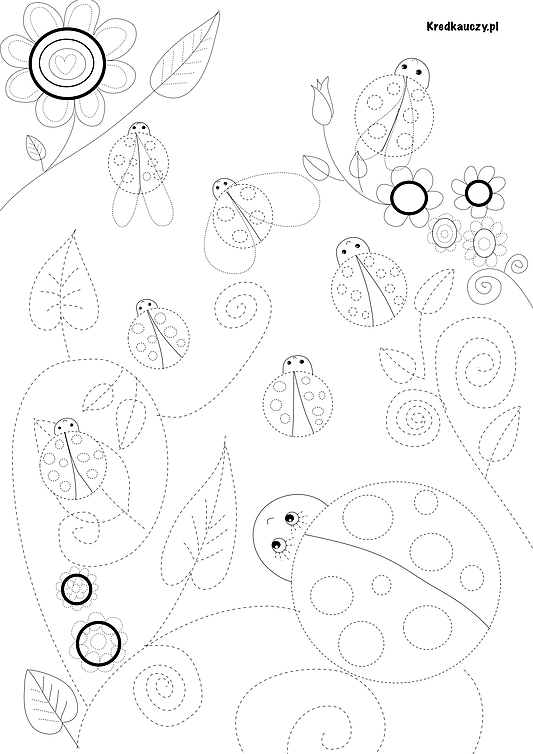 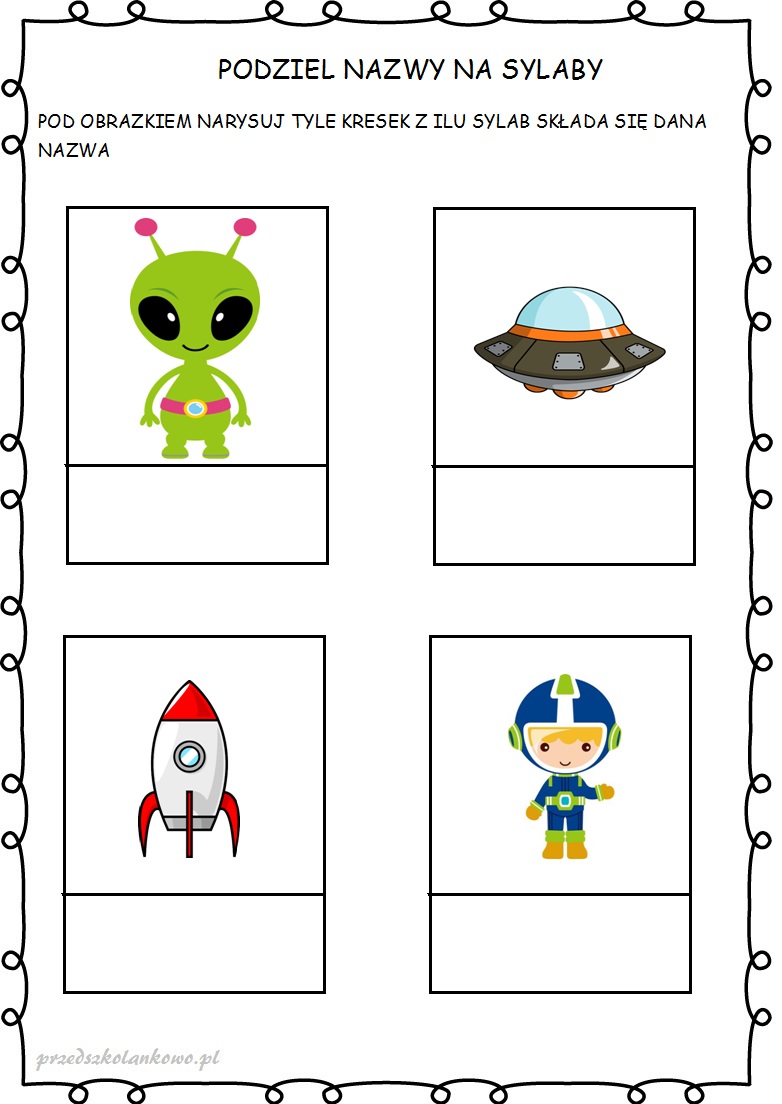 